ΘΕΜΑ :  «Πρόσκληση σε Επιμορφωτική Δειγματική Διδασκαλία »ΣΧΕΤ: Το υπ’ αριθμ. 30821/21-09-2016 Θεσσαλονίκη, έγγραφο έγκρισης της Περιφερειακής Διεύθυνσης Εκπαίδευσης Κεντρικής Μακεδονίας.     Στα πλαίσια της επαγγελματικής ανάπτυξης των εκπαιδευτικών ο Σχολικός Σύμβουλος Μαθηματικών Ανατολικής Θεσσαλονίκης κ. Αναστάσιος Ευαγγελόπουλος, και οι Μαθηματικοί των 31ου και 32ου ΓΕΛ Θεσσαλονίκης   θα πραγματοποιήσουν  επιμορφωτική Δειγματική Διδασκαλία  για τους εκπαιδευτικούς κλ.ΠΕ03 της Δ.Δ.Ε. Ανατολικής Θεσσαλονίκης, με θέμα «Μελέτη Μαθήματος – Παρατήρηση και Αξιολόγηση της επίδοσης των μαθητών».      Το επιμορφωτικό πρόγραμμα θα πραγματοποιηθεί την Τετάρτη 05-10-2016, την Τετάρτη 12-10-2016  και την Τετάρτη 19-10-2016, ώρες: 12:00-14:00, στο 32ο ΓΕΛ Θεσσαλονίκης.      Όσοι από τους εκπαιδευτικούς επιθυμούν να συμμετάσχουν στο επιμορφωτικό πρόγραμμα καλούνται να το δηλώσουν, αποστέλλοντας  e-mail   στο kontasos@otenet.gr , δηλώνοντας τη μέρα που επιθυμούν . Επειδή ο αριθμός αυτών που θα συμμετέχουν είναι περιορισμένος θα πρέπει η δήλωση συμμετοχής να είναι άμεση.  Για την καλή λειτουργία του προγράμματος του κάθε σχολείου, κατόπιν συνεννοήσεως μεταξύ των Μαθηματικών, καλό είναι σε κάθε διδασκαλία να συμμετέχει ένας από κάθε ΓΕΛ .Παρακαλούνται οι κ.κ Διευθυντές/ντριες να ενημερώσουν ενυπόγραφα τις/τους εκπ/κούς του κλάδου ΠΕ03  και να διευκολύνουν την προσέλευσή τους. Η μετακίνηση των εκπαιδευτικών δε θα βαρύνει το Δημόσιο.Με εκτίμησηΟ Σχολικός Σύμβουλος Μαθηματικών Ανατολικής ΘεσσαλονίκηςΑναστάσιος ΕυαγγελόπουλοςΠίνακας αποδεκτών Α1ο , 2ο , 3ο , 4ο , 5ο, 7ο, 8ο 10ο, 11ο, 14ο , 15ο, 16ο , 170 18ο, 19ο, 20ο , 23ο, 24ο , 270 28ο, 30ο, 31ο , 32ο , Διαπολιτισμικό,Λύκεια ΘεσσαλονίκηςΒ3ο ,  4ο ,7ο Λύκεια ΚαλαμαριάςΓ1ο ΓΕΛ Επανωμής , ΕΠΑΛ Επανωμής,1ο ΓΕΛ Ν. ΜηχανιώναςΓΕΛ Ελληνικό Κολέγιο,ΓΕΛ Αριστοτέλειο Κολέγιο,ΓΕΛ Απόστολος Παύλος Κολέγιο,ΓΕΛ Γερμανική Σχολή,ΓΕΛ ΑρσάκειοΔ1ο , 12ο,15ο, ΕΠΑΛ ΘεσσαλονίκηςΖΤΕΕ Ειδικής Αγωγής ΒΘΜΙΑΣ Θεσσαλονίκης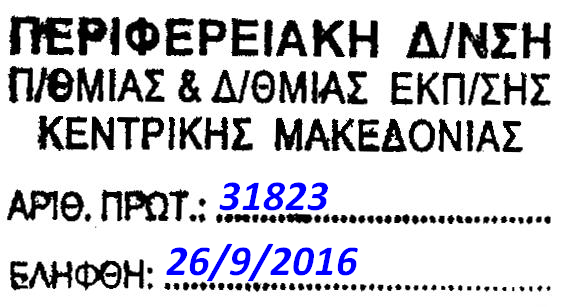 ΕΛΛΗΝΙΚΗ ΔΗΜΟΚΡΑΤΙΑ ΥΠΟΥΡΓΕΙΟ ΠΑΙΔΕΙΑΣ, ΕΡΕΥΝΑΣΚΑΙ  ΘΡΗΣΚΕΥΜΑΤΩΝΠΕΡΙΦΕΡΕΙΑΚΗ ΔΙΕΥΘΥΝΣΗ  Α/ΘΜΙΑΣ &  Β/ΜΙΑΣ ΕΚΠ/ΣΗΣ                           ΚΕΝΤΡΙΚΗΣ ΜΑΚΕΔΟΝΙΑΣΓΡΑΦΕΙΟ ΣΧΟΛΙΚΩΝ ΣΥΜΒΟΥΛΩΝΔΕΥΤΕΡΟΒΑΘΜΙΑΣ ΕΚΠΑΙΔΕΥΣΗΣΠληροφορίες: Αναστάσιος ΕυαγγελόπουλοςΤαχ. Δ/νση:  Χάλκης 8, 10ο Χιλ.                   Θεσσαλονίκης - ΜουδανιώνΤαχ. Κωδ. :  57001Ταχ. Θυρ. :  Δ. 5019Τηλέφωνο : 6977312194FAX          : 2310/286715 E-MAIL     : kontasos@otenet.grΘεσσαλονίκη: 26-09-2016               Αριθμ. Πρωτ.: 1374Προς τους εκπαιδευτικούς κλ. ΠΕ03 της Δ/νσης Ανατολικής . Θεσσαλονίκης του επισυναπτόμενου Πίνακα.(Δια μέσου της Δ/νσης Δ.Ε. Ανατολοκής. Θεσσαλονίκης)Κοιν.: Περιφερειακή Διεύθυνση Β/θμιας Εκπαίδευσης Κεντρικής Μακεδονίας